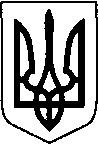 БОРАТИНСЬКА СІЛЬСЬКА РАДАЛУЦЬКОГО РАЙОНУ ВОЛИНСЬКОЇ ОБЛАСТІРОЗПОРЯДЖЕННЯ ГОЛОВИПро покладанняобов’язків керівника загальноосвітньоїшколи І-ІІІ ступеня с. Рованці      Керуючись ст. 42 Закону України «Про місцеве самоврядування в Україні»,  у зв’язку із перебуванням директора загальноосвітньої школи І-ІІІ ступеня с. Рованці Марчук Валентини Антонівни на довготривалому лікуванні:1.Тимчасово покласти обов’язки директора загальноосвітньої школи І-ІІІ ступеня с. Рованці на заступника директора  Власюк Людмилу Миколаївну на період відсутності Марчук В.А.2. Повноваження тимчасово виконуючої обов’язки директора загальноосвітньої школи І-ІІІ ступеня с. Рованці надаються Власюк Людмили Миколаївни з правом підпису фінансових документів.  3. Контроль за виконанням даного розпорядження покласти на начальника відділу освіти Хомича О.С.Сільський голова                      		                                    Сергій ЯРУЧИКОлександр Хомич7  квітня 2021 року       с. Боратин                      № 38/1.2